Action Required: TSAG is invited to note this document.1	Developments on the ITU-T websiteTSB continuously creates and updates web pages to ensure that correct and current information is always available.1.1	New ITU-T web areasSeveral new web areas have been created since TSAG September 2019 including new web pages for focus group, special projects, workshops, seminars and other events held by ITU-T. Some of the notable sites that have been created since the last TSAG meeting are:ITU-T Focus Group on AI for autonomous and assisted driving (FG-AI4AD)
https://www.itu.int/en/ITU-T/focusgroups/ai4ad/ITU-T Focus Group on Quantum Information Technology for Networks (FG-QIT4N)
https://www.itu.int/en/ITU-T/focusgroups/qit4n/Global Initiative on AI and Data Commons
https://www.itu.int/en/ITU-T/extcoop/ai-data-commons/Kaleidoscope 2020
https://www.itu.int/en/ITU-T/academia/kaleidoscope/2020/Joint IEEE 802 and ITU-T Study Group 15 Workshop
https://www.itu.int/en/ITU-T/Workshops-and-Seminars/202001/Seventh SG13 Regional Workshop on "Standardization of Future Networks towards Building a Better Connected Africa"
https://www.itu.int/en/ITU-T/Workshops-and-Seminars/standardization/20200203/ITU Workshop on “Quantum Information Technology for Networks”
https://www.itu.int/en/ITU-T/Workshops-and-Seminars/Pages/20200217.aspxITU Workshop on Network Performance, Quality of Service and Quality of Experience
https://www.itu.int/en/ITU-T/Workshops-and-Seminars/qos/202003/Future Networked Car Symposium (FNC 2020)
https://www.itu.int/en/fnc/2020/2	Tools and ApplicationsTSB and ITU IS and C&P Departments continue to develop several applications and further enhanced existing facilities to support and improve the electronic working methods of the members. Since the last TSAG, key achievements include:2.1	Document Management System for Rapporteur Group MeetingsThe MS SharePoint based Document Management System for ITU-T Rapporteur Group Meetings (RGM) continuous to be used extensively by a majority of the ITU-T Study Groups notably Study Groups 2, 3, 9, 11, 13, 15, 16 and TSAG. The RGM system is continuously being improved following invaluable feedback from Rapporteurs.The current and past RGM meetings may be accessed here: http://itu.int/go/itu-t/rgmA comprehensive support and FAQs page offering RGM tips and best practices is available for users at: http://itu.int/go/itu-t/rgm-supportA very detailed online user guide for the RGM System complete with videos is available at: 
http://itu.int/go/itu-t/rgm-guideA feedback form for the new RGM system has also been prepared and we invite all users of the system to fill in the form. Your feedback and suggestions will be very helpful for us in assessing and improving the quality of our services. The RGM Feedback Form is available here: http://itu.int/go/itu-t/rgm-feedbackThe RGM system is part of several services available in the ITU-T SharePoint collaboration sites and is restricted to ITU-T Members and may be accessed using an ITU User (TIES) account.2.2	ITU-T SharePoint Collaboration SitesThe ITU-T SharePoint Collaboration sites have been developed to further improve the electronic working methods of ITU-T Study Groups, Focus Groups and other groups. The collaboration sites allow participants to conduct online discussions, work on projects, make meeting plans or schedules, manage and store documents in a secure and shared environment.The ITU-T SharePoint collaboration home site may be accessed here: https://extranet.itu.int/sites/ITU-T/.Some notable ITU-T Collaboration sites created since the last TSAG meeting are:ITU-T Focus Group on Quantum Information Technology for Networks (FG-QIT4N)
https://extranet.itu.int/sites/itu-t/focusgroups/qit4nITU-T Focus Group on AI for autonomous and assisted driving (FG-AI4AD)
https://extranet.itu.int/sites/itu-t/focusgroups/ai4adA support site which contains a knowledge base of FAQs and user guides on the various SharePoint services is also available at: https://extranet.itu.int/ITU-T/support/.Most of the collaboration sites are restricted to ITU-T Members and may be accessed using an ITU User (TIES) account. Some collaboration sites are open to non-members and may be accessed using non-member ITU User accounts.2.3	ITU-T MyWorkspaceMyWorkspace is a personalized webpage restricted to users with an active ITU account.MyWorkspace provides easy access to the information and services most valued by ITU-T delegates, including:
ITU-T community and Chat service;My Events;Meeting documents with a section to retrieve bookmarked documents;ITU-T E-Meetings;Mailing list subscriptions;Calendar of current and future events;Personalized profile and preferences; and more.A new version is being deployed for a better user experience, available as a mobile application (Android and IOS), with new features that support ITU-T events. This will be available in the coming weeks.2.4	ITU-T CloudThe ITU-T Cloud has been launched as the new application of MyWorkspace. ITU-T Cloud is a set of self-hosted cloud services for file storage and sharing based on the NextCloud open source solution. It is available as desktop and mobile application. It provides ITU-T users and TSB staff with 10 GB of secure data storage on servers that are physically located on ITU premises. Users can keep their data to themselves, or they can choose how and when to share files with other experts.2.5	ITU-T Events“My Events” has been launched as the new application of MyWorkspace in last December 2019 to facilitate the organization of ITU events while enhancing networking opportunities for participants. Supports the creation and maintenance of event’s sessions to reduce manual work,Facilitates the communication between participants with common interests (matchmaking functionality), Promotes sponsors and exhibitors, Organizers can send real-time messages to all participants or specific groups,2.6	ITUSearchTSB has developed a new search engine that covers all ITU resources, and which is permanently enriched with the full collections of ITU documents, publications and web pages.A new space has recently been added to allow in-depth research into the collection of ITU core texts, such as resolutions and decisions of ITU assemblies.As of today, the following core texts are covered by this enhanced search in 6 languages, in chronological order of their publication dates:International Telecommunication Regulations - Final acts of the World Administrative Telegraph and Telephone Conference (WATTC-88) - Melbourne, 1988Final Acts of the World Conference on International Telecommunications (WCIT-12) - Dubai, 2012ITU-R Resolutions - Radiocommunication Assembly (RA-15) - Geneva, 26-30 October 2015Final Acts of the World Radiocommunication Conference (WRC-15) - Geneva, 2015ITU-T Resolutions - World Telecommunication Standardization Assembly (WTSA-16) - Hammamet, Tunisia - 25 October - 3 November 2016Final report of the World Telecommunication Development Conference (WTDC-17) - Buenos Aires, Argentina, 9-20 October 2017Resolutions and Decisions of the Council of the International Telecommunication Union (ITU Council) - 2018Final Acts of The Plenipotentiary Conference (PP-18) - Dubai, 2018Collection of the basic texts adopted by the Plenipotentiary Conference - Edition 20192.7	ICT standards landscapeThe ICTs standards landscape platform offers an overview of standardization in a given ICT domain by identifying existing published standards and standards that are currently under development across the various involved SDOs.The platform is publicly available online. Specifically designated ITU-T contributors with supplementary access rights maintain it as a Wiki. Contributors are ITU-T members, experts in the domain they are responsible for, and are designated by the respective ITU-T Study Groups. Access rights are updated by TSB on demand.The latest release, which contains improvements based on feedback that was recently received is available at https://www.itu.int/net4/ITU-T/landscape.2.8	Machine learning for automatic translationIn the framework of new translation initiatives, TSB developed an automatic machine translation engine based on neural networks open source, and which is being trained exclusively on ITU corpus.A prototype that allows online document translation keeping the formatting of the original document from English to the five other official languages, and from these languages to English is available in MyWorkspace since January 2019.2.9	Improved Liaison Statement search pageA more modern interface has been developed to search Liaison Statements sent and received by ITU-T groups - https://www.itu.int/net4/itu-t/ls.While the classic incoming and outgoing interfaces remain available, delegates are invited to use the improved interface and provide feedback to the TSB ITSO team.2.10	National Numbering Plans (NNPs)On the request of ITU-T Study Group 2, TSB has provided and presented the information on the implementation of WTSA Resolution 91 to the meetings of ITU-T Study Group 2 held 29 March - 7 April 2017 (SG2-TD143), 27 November - 1 December 2017 (SG2-TD233-R1) and 4-13 July 2018 (SG2-TD419). A prototype of the new repository of national numbering plans is available at: https://www.itu.int/net4/itu-t/nnp.2.10	ITU-T Mailing listsThe mailing lists continue to be very useful tools in the work of the study groups and other groups. There are 376 active ITU-T mailing lists with a total of 42419 subscribers currently being used as shown in the table below.3	Electronic meetingsIn response to PP-10 Resolution 167 (Strengthening ITU capabilities for electronic meetings and means to advance the work of the Union), TSB continues to improve the electronic meeting facilities for the members.Since the beginning of 2019, TSB has deployed an open source web conferencing solution as the official remote participation tool to complement statutory physical meetings held in and outside Geneva. This platform provides high-quality online meeting experience, with real-time sharing of audio, video (ITU-T H.264), instant messaging (chat), screen/applications; and was chosen for its flexibility, ease of use and customization.Additionally, TSB now offers Zoom conferencing tool, in addition to GoToMeeting, for informal/ad-hoc and interim e-Meetings. Zoom offers enhanced functionalities and features, providing greater control and flexibility for delegates and allowing them to run some sessions on a self-service basis.3.1	E-meeting sessions organizedFor the period from September to December 2019, a total of 872 e-Meetings were provided with 5171 online attendees. The complete figures are shown in Tables 1 and 2.Table 1: E-Meetings complementing physical meetings
(September 2019 – December 2019)Table 2: E-Meetings 
(September 2019 – December 2019)In addition to the remote participation tools, from September to December 2019 the ITU IS Department also provided live (audio-only) webcasts for 12 ITU-T meetings. The archives are available through the respective study group pages.4	Updates on Action Items related to EWM ITU-T Membership regularly provides TSB with feedback, requests for new tools or improvements for their electronic working. TSB reviews these requests and are added to the list of EWM Action items to be processed as appropriate. The current action items and ongoing activities are listed in the table below._________________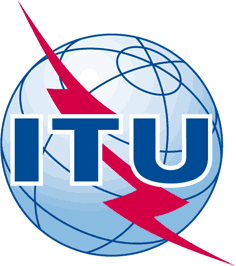 INTERNATIONAL TELECOMMUNICATION UNIONTELECOMMUNICATION
STANDARDIZATION SECTORSTUDY PERIOD 2017-2020INTERNATIONAL TELECOMMUNICATION UNIONTELECOMMUNICATION
STANDARDIZATION SECTORSTUDY PERIOD 2017-2020TSAG-TD663 TSAG-TD663 INTERNATIONAL TELECOMMUNICATION UNIONTELECOMMUNICATION
STANDARDIZATION SECTORSTUDY PERIOD 2017-2020INTERNATIONAL TELECOMMUNICATION UNIONTELECOMMUNICATION
STANDARDIZATION SECTORSTUDY PERIOD 2017-2020TSAGTSAGINTERNATIONAL TELECOMMUNICATION UNIONTELECOMMUNICATION
STANDARDIZATION SECTORSTUDY PERIOD 2017-2020INTERNATIONAL TELECOMMUNICATION UNIONTELECOMMUNICATION
STANDARDIZATION SECTORSTUDY PERIOD 2017-2020Original: EnglishOriginal: EnglishQuestion(s):Question(s):N/AGeneva, 10-14 February 2020Geneva, 10-14 February 2020TDTDTDTDTDSource:Source:Director, Telecommunication Standardization BureauDirector, Telecommunication Standardization BureauDirector, Telecommunication Standardization BureauTitle:Title:Electronic working methods services and database applications reportElectronic working methods services and database applications reportElectronic working methods services and database applications reportPurpose:Purpose:InformationInformationInformationContact:Contact:Al DayaoTSBAl DayaoTSBTel: 	+41 22 730 5857Fax: 	+41 22 730 5853Email: 	tsbedh@itu.intKeywords:Electronic Working Methods; SharePoint Collaboration sites; Databases; Web sites; E-meetings;Abstract:This document describes actions taken in the past year to improve electronic work methods and tools for the membership.GroupMailing listsSubscribersTSAG10835SG2351943SG3332631SG5201661SG93153SG11221473SG12293791SG13254140SG15296118SG16221246SG17232869SG20162930Focus Groups536157Joint Coordination Activities101253Other groups465219Total37642419GroupTotal MeetingsOnline AttendeesTSB (Includes Focus Groups, JCAs, workshops, events and other meetings)5101TSAG777Study Group 21159Study Group 3--Study Group 521130Study Group 9--Study Group 112169Study Group 1247241Study Group 1340286Study Group 15--Study Group 1622104Study Group 17925Study Group 2046244Total2291336GroupTotal MeetingsOnline AttendeesTSB (Includes Focus Groups, JCAs, workshops, events and other meetings)3942194TSAG661Study Group 21070Study Group 31744Study Group 545193Study Group 915112Study Group 1123132Study Group 1229202Study Group 1339302Study Group 1524246Study Group 161384Study Group 1713115Study Group 201580Total6433835	Action items	Action items	Action items	Action items	Action items	Action items	Action items	Action items	Action items	Action itemsN°N°ActionActionTimescaleTimescalePriorityPriorityRemarkRemarkA-1A-1Provide automated upload of TDs (DDP for TDs)Provide automated upload of TDs (DDP for TDs)New Study Period 2017-2020New Study Period 2017-2020HighHighTSB has been trialling a SharePoint-based infrastructure for managing Rapporteur Group Meetings (RGM) documents and believes that, after proper testing of the RGM infrastructure and modifications to interface with DMS posting, this platform is better suited for the next version of DDP that will support posting of TDs. TSB is planning to introduce it as early as possible in the new Study Period 2017-2020.TSB has been trialling a SharePoint-based infrastructure for managing Rapporteur Group Meetings (RGM) documents and believes that, after proper testing of the RGM infrastructure and modifications to interface with DMS posting, this platform is better suited for the next version of DDP that will support posting of TDs. TSB is planning to introduce it as early as possible in the new Study Period 2017-2020.A-2A-2Improvements to the Sync tool:On the HTML pages used by the Sync tool, filtering documents by Question requires finding a document allocated to the desired Question in order to filter/select those for a given Question. Enabling a way to select by Question apart from finding it in the right column first would be far more user-friendly. This might be offered as a pull-down menu on the Questions column header, like on the website version of the document pages for example.Improvements to the Sync tool:On the HTML pages used by the Sync tool, filtering documents by Question requires finding a document allocated to the desired Question in order to filter/select those for a given Question. Enabling a way to select by Question apart from finding it in the right column first would be far more user-friendly. This might be offered as a pull-down menu on the Questions column header, like on the website version of the document pages for example.New Study Period 2017-2020New Study Period 2017-2020MediumMediumImprovements and updates to the Sync tool are regularly delivered if feasible.Improvements and updates to the Sync tool are regularly delivered if feasible.A-3A-3Evaluate the possibility to develop mobile versions of the ITU website.Evaluate the possibility to develop mobile versions of the ITU website.MediumMediumMobile friendly sites and pages are progressively being made available across the whole ITU web.Mobile friendly sites and pages are progressively being made available across the whole ITU web.	Ongoing activities	Ongoing activities	Ongoing activities	Ongoing activities	Ongoing activitiesN°ActivityTimescalePriorityRemarkO-1
TSAG to liaise with Study Groups concerning working methods issues, including Electronic Working MethodsOngoingMediumOngoingO-2TSB to assure that the XML properties of all the documents are properly filled in before being posted.OngoingHighOngoingO-3TSB to update the EWM frequently asked questions (FAQ) web pageAs requiredHighOngoingO-4TSB to provide statistics on the number of Sector Members and Members who have requested electronic copies of documents in lieu of paper copiesOngoingMediumOngoingO-5TSB to use the t13tsagwm e-mail reflector and discussion forum to keep participants informed about their progress in EWM implementationOngoingHighOngoingO-6TSB to use the SG EWM Coordinators, the t13tsagwm reflector and discussion forum to review proposed major web page format and present proposals before adopting those changesOngoingHighOngoingO-7Availability of wireless LAN, outlet power, etc. should be verified before the start of the workday for ITU-T meetingsOngoingHighOngoingO-8TSB to verify posted documents by checking external web (manually or automatically)OngoingHighOngoing